 Venus Spelling Zapper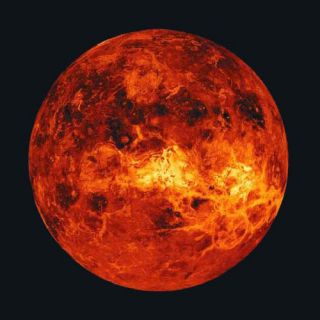  Venuskindmindfindbehindbeautifulanymanytheybeautifulkindmindfindbehindbeautifulanymanytheybeautiful